Выполните задания по вариантам.I вариант – по фамилии в алфавитном порядке с буквы «Б» по букву «Л»1-69(в), 1-70(а)II вариант – по фамилии в алфавитном порядке с буквы «М» по букву «Ш»1-69(г), 1-70(б)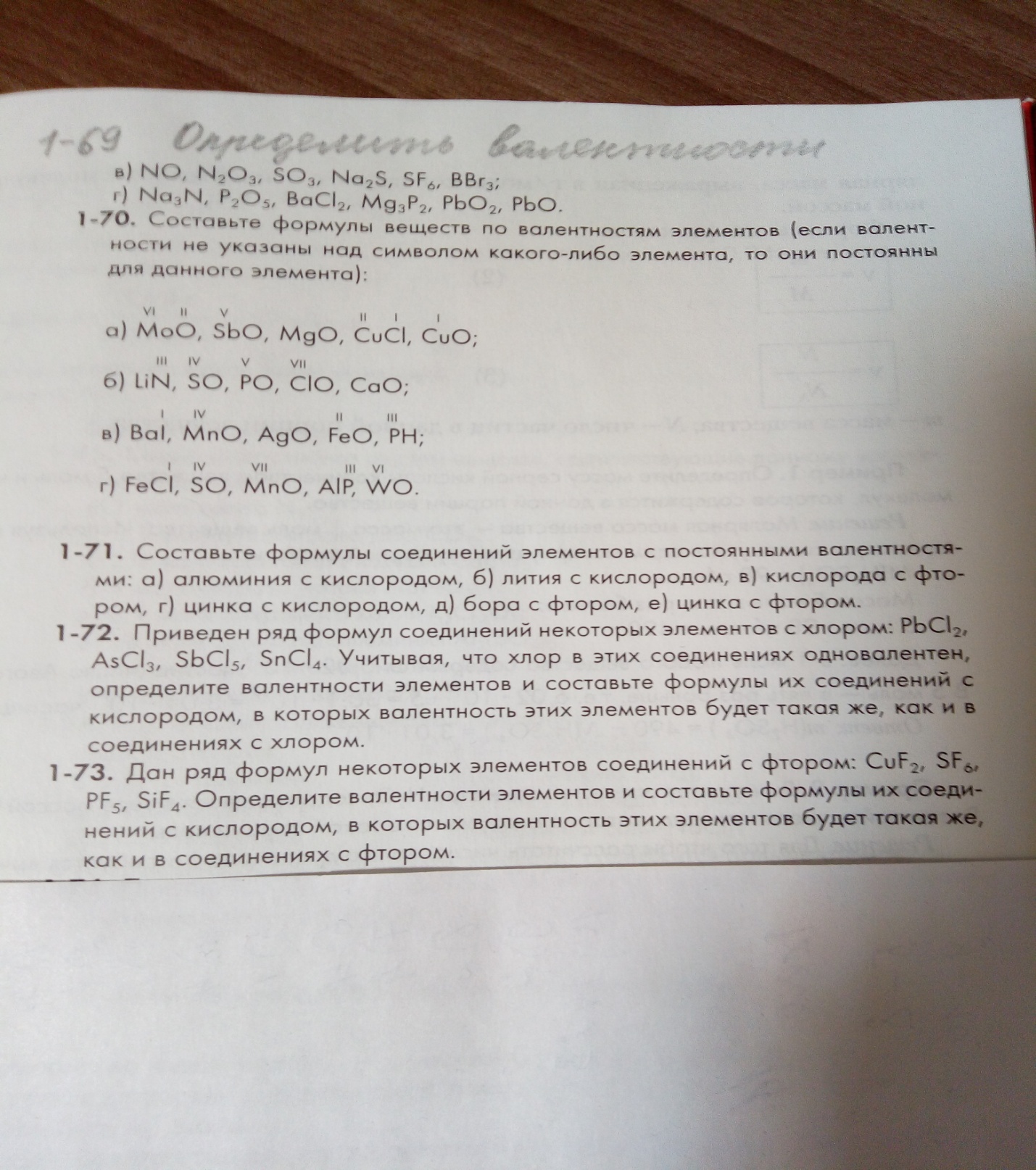 